International Situations Project TranslationVolitional Personality Change itemsItems developed by Erica BaranskiTranslation provided by:Zoltan Kekecs, Lund University, LundThe International Situations Project is supported by the National Science Foundation under Grant No. BCS-1528131. Any opinions, findings, and conclusions or recommendations expressed in this material are those of the individual researchers and do not necessarily reflect the views of the National Science Foundation.International Situations ProjectUniversity of California, RiversideDavid Funder, Principal InvestigatorResearchers:  Gwendolyn Gardiner, Erica Baranski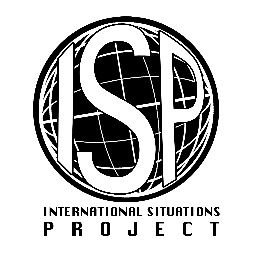 Original EnglishTranslation (Swedish)Is there an aspect of your personality that you’re currently trying to change?Finns det någon aspekt av din personlighet som du just nu försöker förändra?YesJaNoNejHow successful have you been in changing this aspect of your personality?Vilken aspekt försöker du förändra?Not at all successfulHur har du lyckats med att förändra den här aspekten av din personlighet?A little successfulInte alls lyckatsModerately successfulLyckats liteVery successfulLyckats till viss delCompletely successfulLyckats mycket bra